Moje milé děti, opět vás všechny po týdnu zdravím a  jen připomínám, že červeně označené úkoly, jsou povinné úkoly k odevzdání (odeslání).Pro odevzdání vyberte jednu z možností:1) gmail: miloslava.kralova@zsuj.cz. 2) aplikace Škola v pyžamuTermín zadání: pondělí 6. 1.  2020Termín odevzdání: pátek 10. 6. 20206. online hodina 5. B( videohovor v aplikaci Google MEET) -  1. 6.  2020 v 19:00 (PO) - třídnická7. online  hodina 5. B ( videohovor v aplikaci Google MEET) -  2. 6. 2020 v 8:00 (ÚT) – český jazyk8. online  hodina 5. B ( videohovor v aplikaci Google MEET) -  4. 6. 2020 v 8:00 (ČT) – matematikaPomůcky: papír, psací potřeby, učebnice ČJ/ M, PS čj, STÍRATELNÁ TABULKA a FIXVstoupit do výuky bude možné nejdříve 5 minut před zahájením.Pracuj na papír (každý předmět na zvláštní papír). VL, PŘ splň do sešitu, nezapomeň napsat datum, kdy cvičení plníš a napiš číslo strany učebnice  a cvičení.DODRŽUJ, PROSÍM,  TERMÍNY ODEVZDÁNÍ.ČESKÝ JAZYK   A  LITERATURATéma: Časování slovesSlovesa ve způsobu oznamovacím vyjadřují trojí čas.Na slovesný čas se ptáme otázkou: KDY se něco stalo?Pokud odpovíme:  včera -----čas minulý (mluvil)                               teď -------čas přítomný(mluví)                               zítra ------čas budoucí  (bude mluvit, promluví)Přítomný čas (učebnice Čj str. 149 – přečti si)            V koncovce se píše vždy -í  ( např. on mluví, prosí, musí…)Budoucí čas(učebnice Čj str. 150 – 151 – přečti si)            Se vyjadřuje tvarem složeným( budu kreslit, budu číst…)jednoduchým( nakreslím, přečtu…)Minulý čas(učebnice Čj str. 153 – přečti si)Tvoří ho příčestí činné( sloveso zakončené na -l,-la,-lo,-li,-ly,-la) + tvary pomocného slovesa býtNapř. četl jsem, mluvil jsi, udělali jsme…Způsob ROZKAZOVACÍ(učebnice Čj str. 154 – přečti si)Má tvary POUZE: 2. osoba č. j. – čti!osoba č. mn. – čťeme!osoba č. mn. – čtěte!Způsob PODMIŇOVACÍ(učebnice Čj str. 156 – přečti si)Tvoří ho příčestí činné  +  tvary bych, bys, by, bychom, byste, by ( např. četl bych, četl bys, četl by…)( také abych, abys,  … kdybych, kdybys,…)Výukové video: https://www.facebook.com/primauca/videos/666699567402866/Povinný úkol k odevzdání: (zadání úkolu, rozsah, způsob zpracování,..)Písemné úkoly: 1) PS str. 31/cv. 3, 4, 5, 6    2) PS str. 32/cv. 7, 8, 9, 10(Při online hodině uděláme společně část každého cvičení)Sloh:Vypravování  má většinou 3 části ( úvod, vlastní vypravování – rozdělené na odstavce, závěr)3) Dobrovolný úkol: Přečti si alespoň 2x vypravování v učebnice str. 158 – 159 o šašku Palečkovi.                                    Potom rodičům tento příběh vlastními slovy vypravuj (ústně)ČTENÍPovinný úkol k odevzdání: (zadání úkolu, rozsah, způsob zpracování,..)1) Přečti si článek z čítanky na str. 1212) Písemně odpověz na otázky:a/ Z kterých částí se skládá ČR?b/ Vyjmenuj sousední státy ČR.c/ Kdy se rozdělila ČSR na ČR a SR?d/ Jakou rozlohu má ČR?e/ Kolik obyvatel má ČR?3) Odpověz písemně na otázky na straně 125Ještě připomínám, že mi ještě všichni neposlali zapsanou knihu ve čtenářském deníkuMATEMATIKA!!!!!! Na týden od 8. 6. 2020 si, prosím, nachystejte 3. díl učebnice MATEMATIKY!!!!!Téma: Opakování probraného učiva – desetinná číslaPovinný úkol k odevzdání: (zadání úkolu, rozsah, způsob zpracování,..)1) Uč. str. 58/ celá (písemně; u slovních úloh nezapomeň na Z, V, O) 2) Dobrovolný úkol: Tři oříšky- Uč. str. 60 – 62/ výběr cvičení dle vlastního uváženíPŘÍRODOVĚDA!!! Zajímavá videa: Podívejte se, jak se vyrábí toaletní papír, pastelky či lentilky:Toaletní papír: https://www.youtube.com/watch?v=Wg8Z63NIFO4Pastelky:https://www.youtube.com/watch?v=ip8ilxCMDEwLentilky: https://www.youtube.com/watch?v=CS2eTdoIyfgPovinný úkol k odevzdání: (zadání úkolu, rozsah, způsob zpracování,..)Opakování z minula – Člověk zpracovává výrobkyDo školního sešitu písemně odpovězte na tyto otázky:Podle mapy na str. 73 dole napište města, kde v ČR je soustředěn sklářský a kde textilní průmysl.Když byste zdědili velkou výrobní halu s možností vyrábět cokoliv – co byste vyráběli a proč?DŮLEŽITÉ UPOZORNĚNÍ: Pokud máte starší vydání učebnice, naleznete potřebné stránky naskenované na konci tohoto dokumentu!!!Téma: Člověk přijímá informacePřečíst str. 74 a 75 v učebnici, prohlédnout obrázky Zápis do sešitu:Datum: 3. červnaNadpis: Člověk přijímá informaceText: modrý rámeček na str. 75Pokud máte starší vydání učebnice, naleznete potřebné stránky naskenované na konci tohoto dokumentu.Obrázek povinný: Navrhněte svůj vlastní počítač – jak by byl velký, jakou by měl barvu, design, atd.VLASTIVĚDAPovinný úkol k odevzdání: (zadání úkolu, rozsah, způsob zpracování,..)Téma: Druhá světová válka1) přečíst uč. str. 72 - 742) zápis do sešitu(vytiskni a nalep nebo přepiš do sešitu)datum: 2. červnaDruhá světová válkaDruhá světová válka začala 1.9.1939 tím, že Německo napadlo Polsko.Německé armádě se podařilo obsadit velkou část Evropy.Prezident E. Beneš a vláda žili během války ve Velké Británii a řídili odsud odboj proti Němcům.Němci krutě zacházeli s lidmi, kteří proti nim vystupovali + s některými skupinami obyvatel – hlavně Židy a Romy. Zřídili pro ně koncentrační tábory, kde je věznili a zabíjeli (u nás koncentrační tábor TEREZÍN).Československý odboj ve Velké Británii rozhodl o atentátu na Heydricha (představitele okupační správy). Atentát provedli parašutisté Jan Kubiš a Jozef Gabčík v květnu 1942.Msta nacistů za atentát byla strašlivá!!! – vypáleny Lidice a Ležáky, popravy, zatýkání,...Konec 2. světové války v Evropě – 8. května 1945 (Německo kapitulovalo – vzdalo se)3) Odpovědi na otázky str. 75/ 1- 7 (písemně)výukové video:https://www.youtube.com/watch?v=6LWRYnT9XEg4) Dobrovolný úkol: Na 2 pracovních listech máte 2 úkoly.Pracovní listy si (pokud můžete) vytiskněte a do vět dopište chybějící slova.1.úkol - máte tu příběhy 3 lidí ( Zdeněk, Petr, Eva) – do každého příběhu budete doplňovat slova z jednoho rámečku (musíte vybrat správný rámeček).2.úkol je na str. 48 – k příběhu dopsat jméno.!!POZOR!!! Pracovní list má dvě části.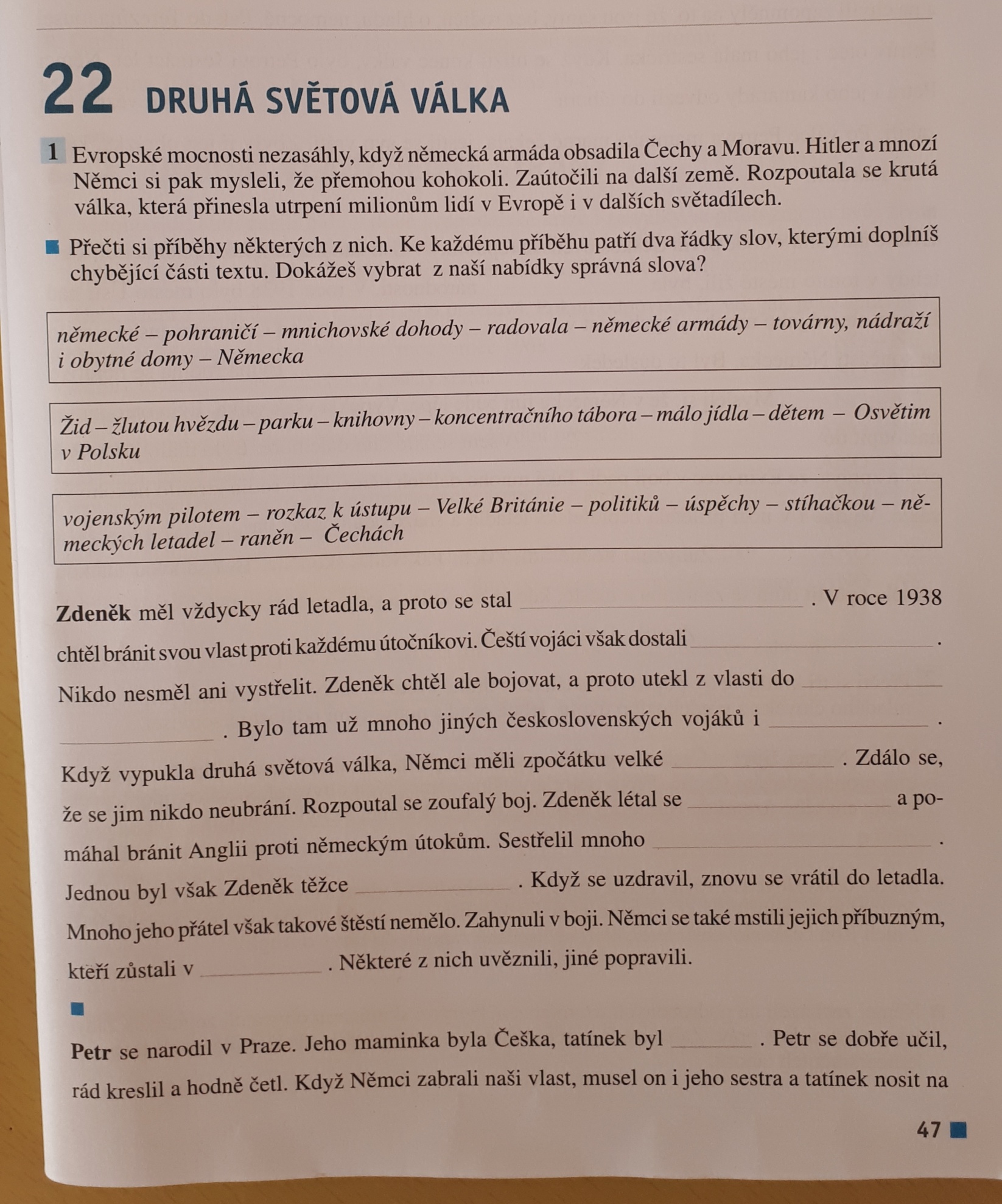 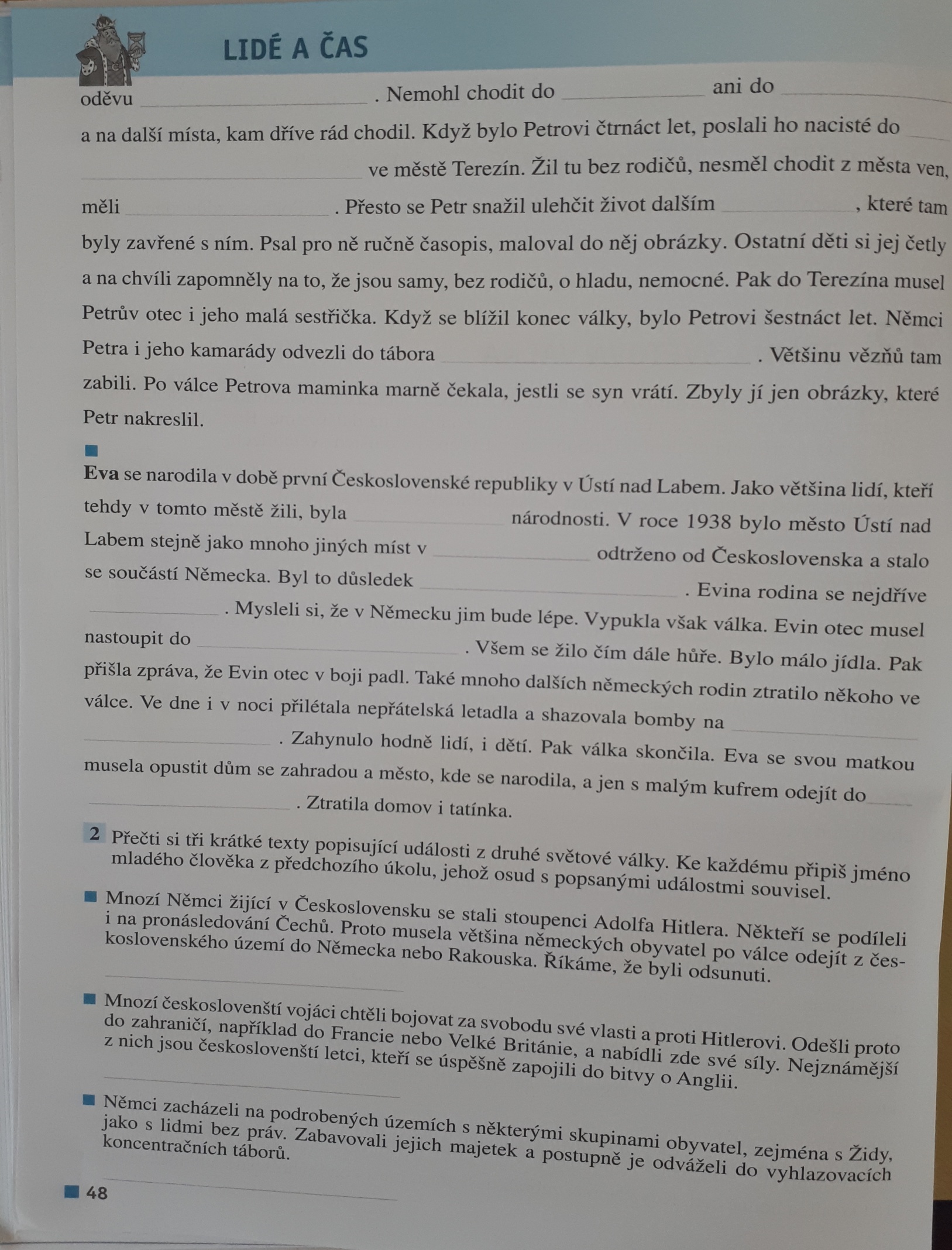 VÝTVARNÁ VÝCHOVADobrovolný miniúkol:Téma: Chrám Vasila BlaženéhoPomůcky: bílá čtvrtka A4, tužka, černý fix, vodovky, štětec.Postup: Na čtvrku si nakrelíme  chrám obtáhneme fixem a do pozadí nakrelíme libovolně velké kruhy (viz. předloha) a vybarmíme. Chrám zůstává bílý.Inspirace z internetu: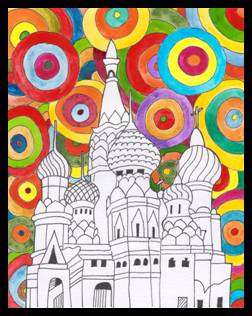 Chrám Vasila Blaženého je významná památka ruské architektury a součást kulturního světového dědictví. Nachází se na jihovýchodní straně Rudého náměstí v Moskvě. Jeho architektura symbolizuje spojení Ruska s Evropou i Asií.https://www.youtube.com/watch?v=NsTEgW-Z-r8&feature=emb_title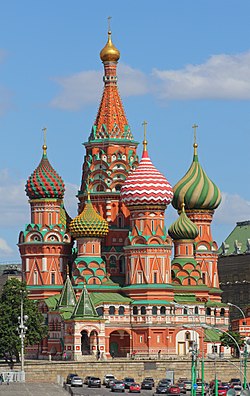 PRACOVNÍ VÝCHOVADobrovolný miniúkol:Téma: Origami – MOTÝL (skládání z papíru pro chvilky relaxace)Návodné video: https://www.youtube.com/watch?v=2A7exMoVMwsHUDEBNÍ VÝCHOVADobrovolný miniúkol:Téma: Hudební nástroje  (pracovní list má dvě části)1) 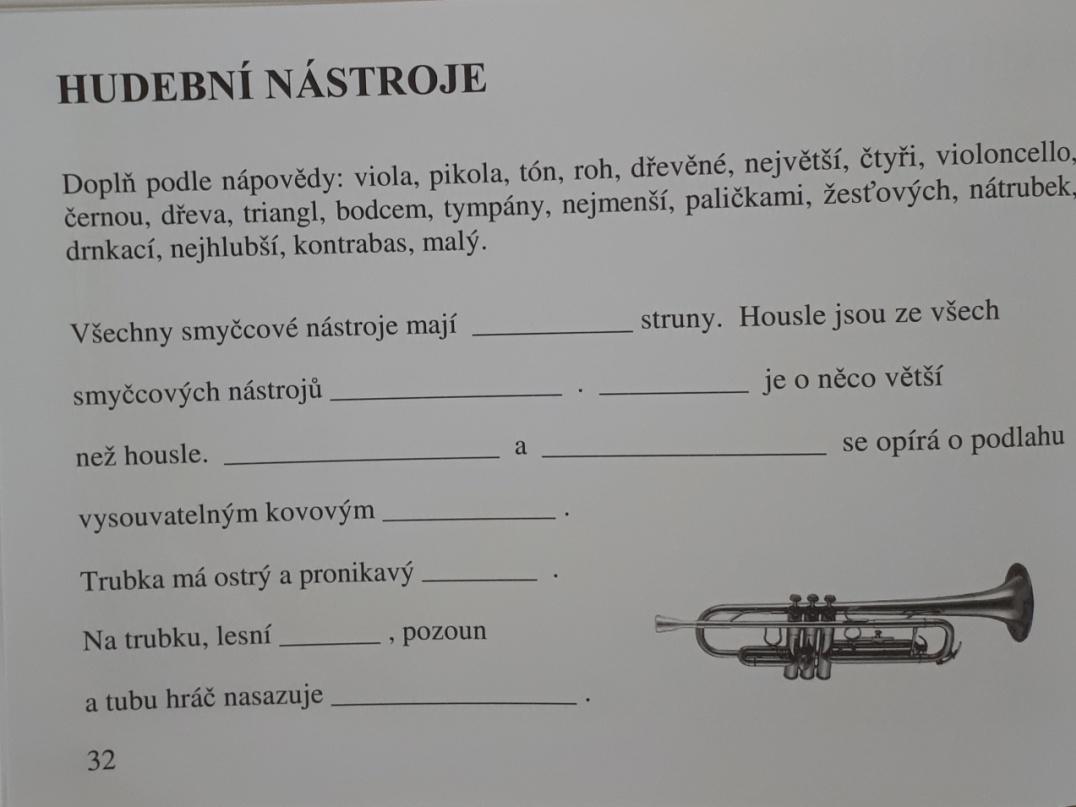 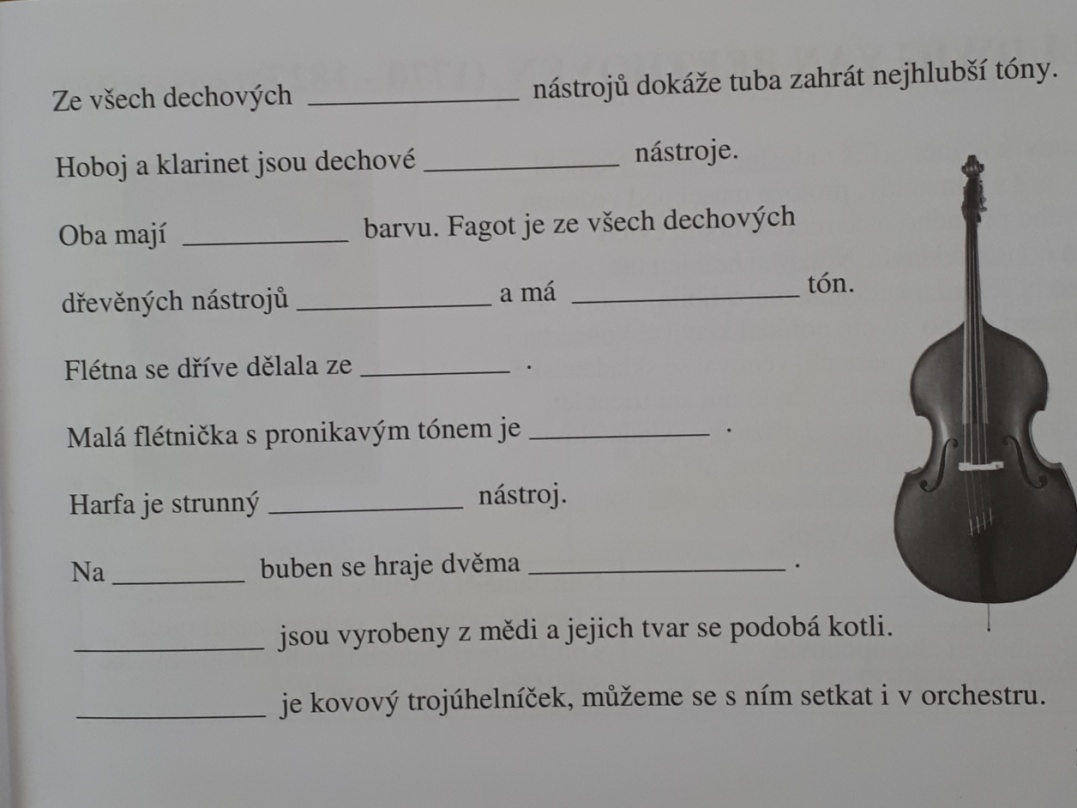 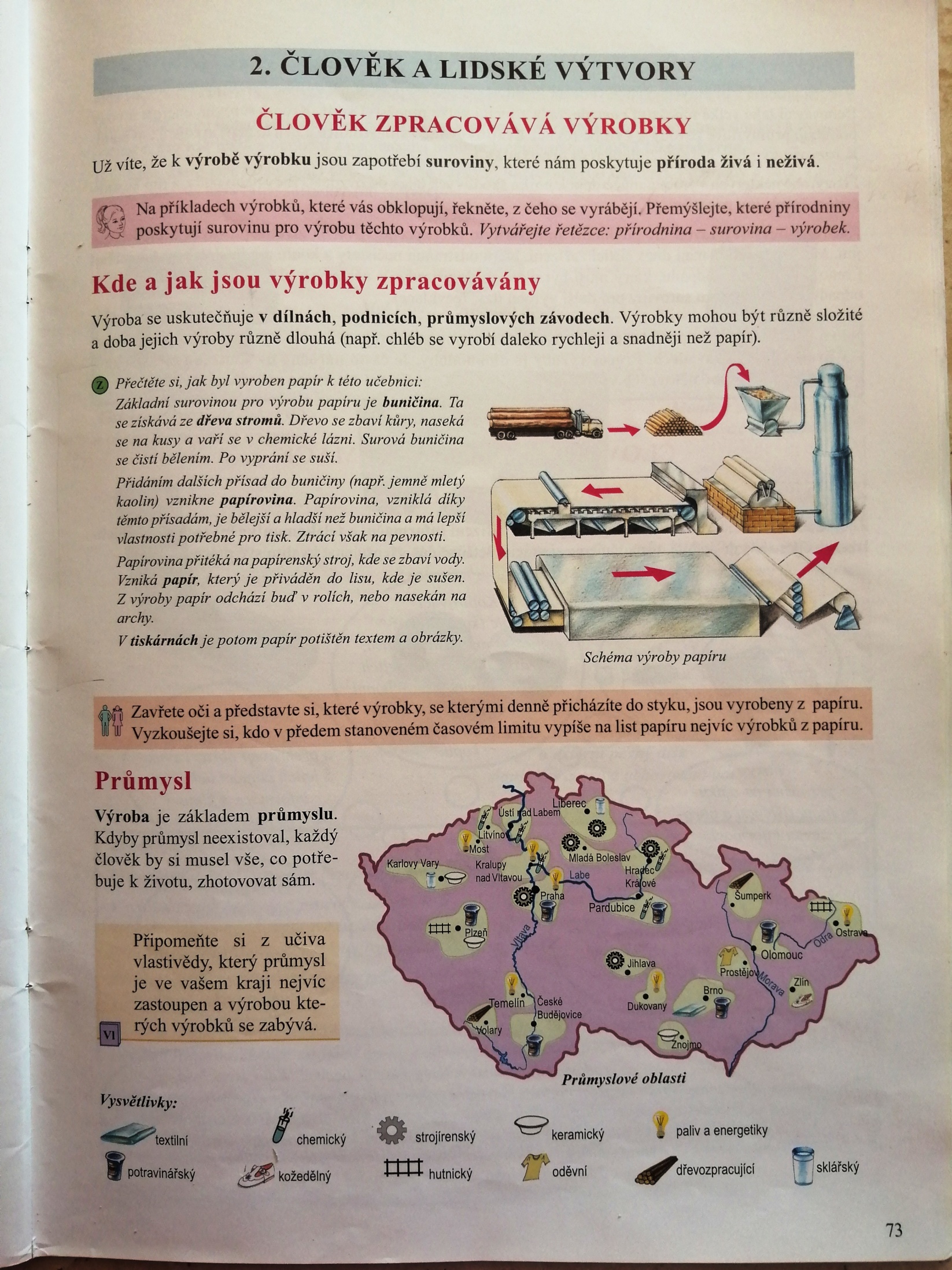 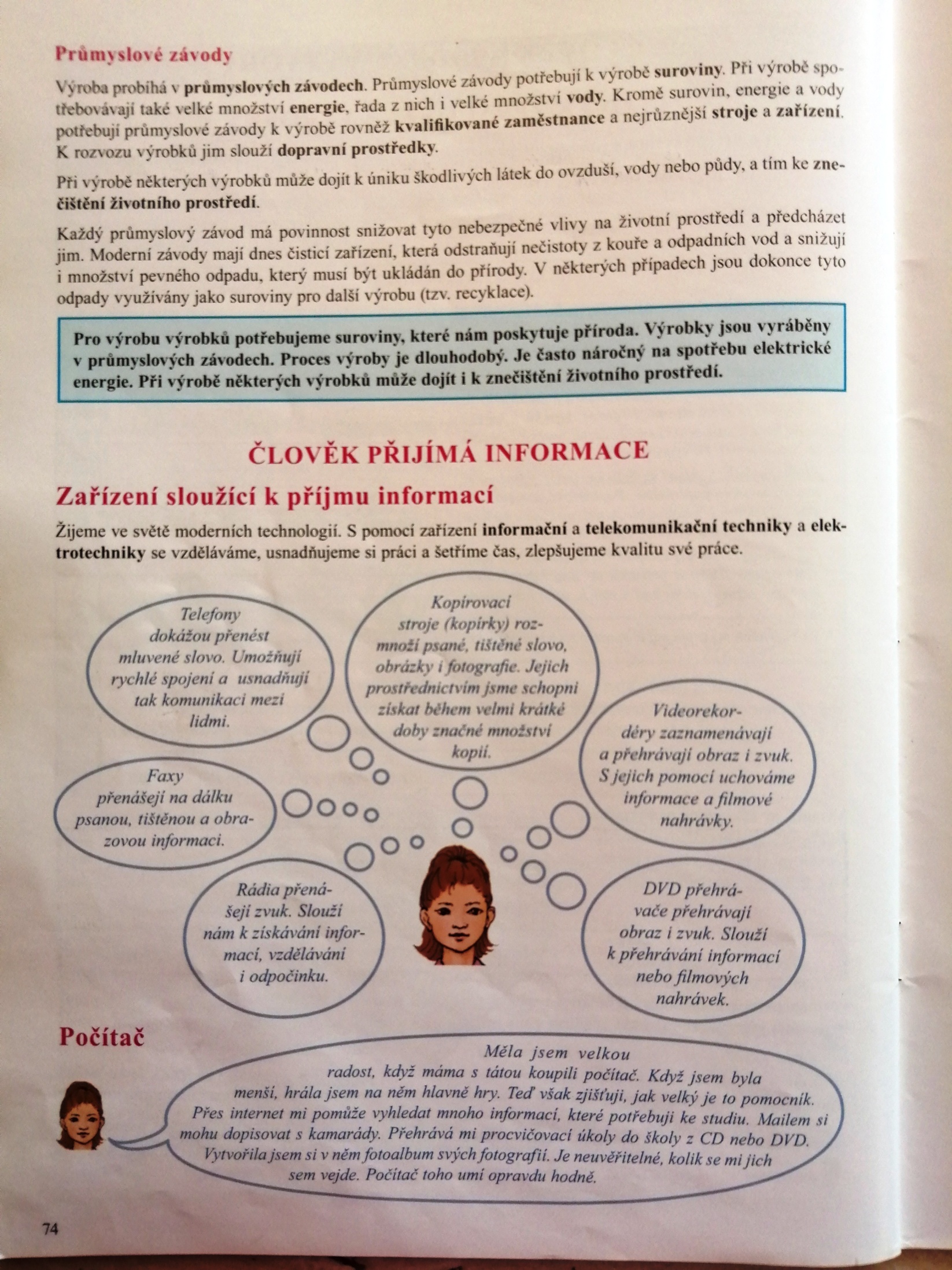 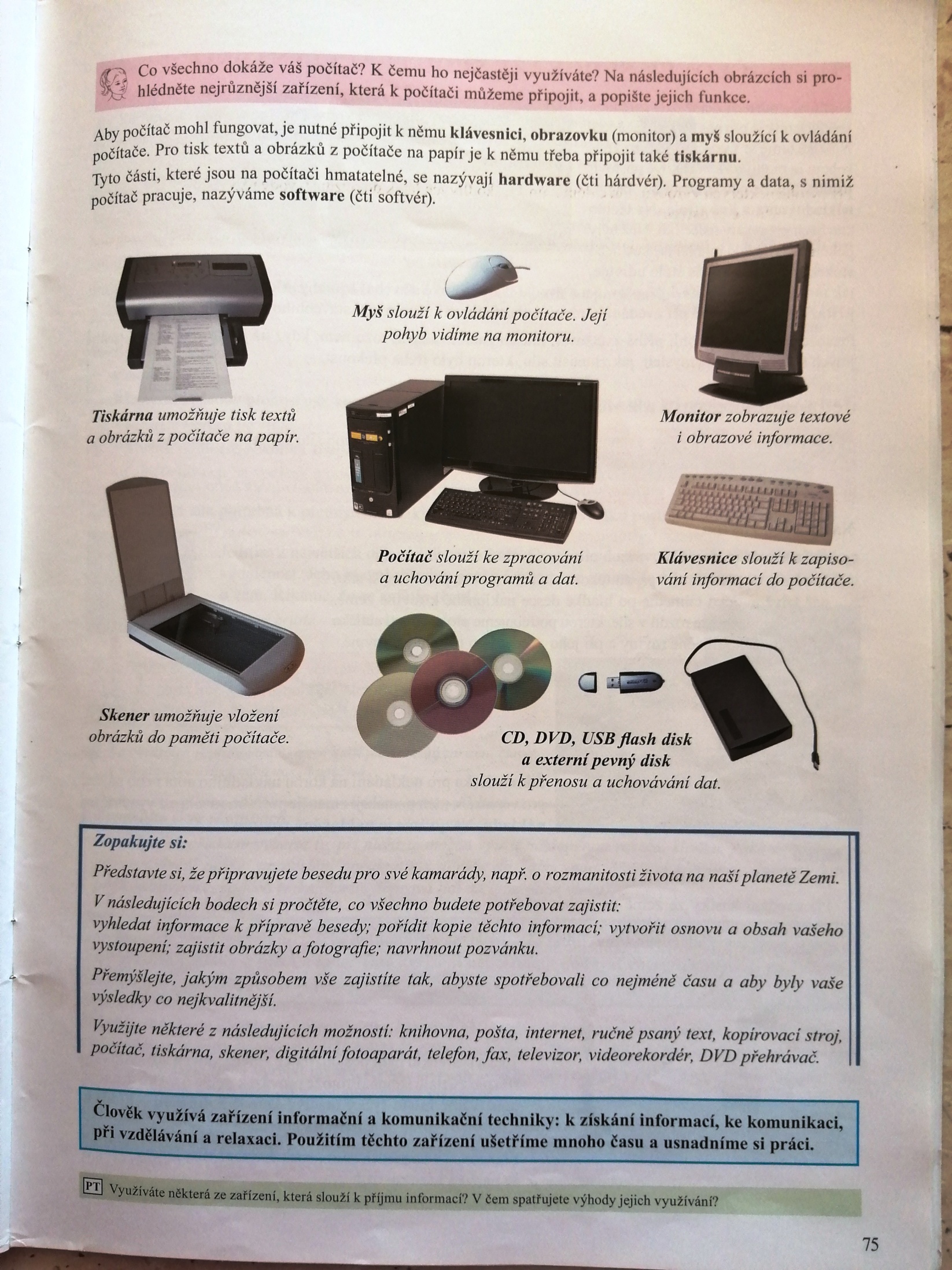 